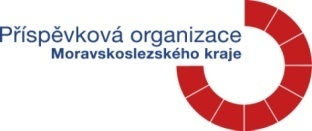 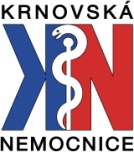 KUPNÍ SMLOUVAuzavřená dle § 2079 a násl. z.č. 89/2012 Sb. – občanský zákoníkI.Smluvní stranyProdávající:	Siemens Healthcare, s.r.o.zapsaná v obchodním rejstříku vedeném Městským soudem v Praze, oddíl C, vložka 243166se sídlem: Siemensova 1, 155 00 Praha 5IČ: 04179960		DIČ:  CZ04179960		zastoupena: Ing. Vratislavem Švorčíkem a Ing. Karlem Kopejtkem, jednateli		kontaktní osoba: Ing. Ivo Baborovský(dále jen „prodávající“)		aKupující:		Sdružené zdravotnické zařízení Krnov, příspěvková organizacezapsaná v obchodním rejstříku vedeném Krajským soudem v Ostravě, oddíl Pr, vložka 876se sídlem: I. P. Pavlova 552/9, Pod Bezručovým vrchem, 794 01 Krnov		IČ: 00844641		DIČ: CZ 00844641zastoupená: MUDr. Ladislavem Václavcem, MBA, ředitelem(dále jen „kupující“)II.Základní ustanoveníSmluvní strany prohlašují, že údaje uvedené v čl. I této smlouvy jsou v souladu s právní skutečností v době uzavření smlouvy. Smluvní strany se zavazují, že změny dotčených údajů oznámí bez prodlení písemně druhé smluvní straně. V případě změny účtu prodávajícího je prodávající povinen rovněž doložit vlastnictví k novému účtu, a to kopií příslušné smlouvy nebo potvrzením peněžního ústavu. Při změně identifikačních údajů smluvních stran včetně změny účtu není nutné uzavírat ke smlouvě dodatek.Smluvní strany prohlašují, že osoby podepisující tuto smlouvu jsou k tomuto úkonu oprávněny.Prodávající prohlašuje, že je odborně a právně způsobilý k zajištění předmětu plnění podle této smlouvy.Prodávající prohlašuje, že po celou dobu platnosti této smlouvy bude mít sjednanou pojistnou smlouvu pro případ způsobení škody v souvislosti s výkonem předmětu této smlouvy s pojistnou částkou ve výši odpovídající polovině kupní ceny uvedené v čl. V této smlouvy. Pojistnou smlouvu je prodávající povinen kdykoliv kupujícímu na jeho požádání předložit k nahlédnutí.III.Předmět smlouvyProdávající se zavazuje dodat kupujícímu multifunkční komplet s C-ramenem, jehož specifikace je uvedena v příloze č. 1 této smlouvy (dále také „zboží“), a převést na kupujícího vlastnické právo ke zboží. Kupující se zavazuje prodávajícímu za poskytnuté plnění zaplatit za podmínek uvedených v této smlouvě kupní cenu dle čl. V této smlouvy. Součástí předmětu plnění je doprava zboží do místa plnění, jeho instalace, provedení stavebních prací souvisejících s likvidací původního přístroje a instalací nového v rozsahu specifikovaném v příloze smlouvy, a instruktáž zaměstnanců uživatele s jeho obsluhou tak, aby byli schopni zboží řádně užívat dle § 61 zákona č. 268/2014 Sb. Instruktáž zaměstnanců uživatele s obsluhou zboží je prodávající povinen realizovat v rozsahu uvedeném v čl. VII odst. 2 této smlouvy.Předmětem smlouvy je také deinstalace a ekologická likvidace stávajícího přístroje (angiografický komplet Toshiba Ultimax).Dodávané zboží musí být nové a nepoužívané.Součástí dodávky je uživatelský manuál a dokumentace ke zboží v českém jazyce (tištěná i digitální podoba) a prohlášení o shodě s vyznačením klasifikační třídy ZP. Prodávající je povinen předat kupujícímu:uživatelskou dokumentaci, návod k použití a údržbě v českém jazyce 1 x v tištěné a 1 x v elektronické podobě (na DVD nebo CD ROM ve formátu MS Office verze 2003 nebo vyšší, .pdf, .jpg),technickou dokumentaci,uvedení výrobce a země původu zdravotnického prostředku,záruční list,prohlášení o shodě anebo deklaraci konformity. Prodávající dále vydá samostatné prohlášení o třídě zboží (I, IIa, IIb a nebo III), je-li relevantní, toto prohlášení bude opatřeno razítkem a podpisem zástupce prodávajícího. V případě, že prodávající dodá zboží zařazené do třídy IIb nebo III, musí k tomuto vypracovat provozní deník, tedy seznam úkonů doporučených návodem k obsluze (úkony, které by měla provádět obsluha zboží jako například provozní testy, čištění, dezinfekce atp.). Tento provozní deník musí opatřit razítkem a podpisem zástupce prodávajícího. Součástí předmětu plnění je také provádění všech zákonem stanovených prohlídek, zejména pak pravidelné odborné údržby dle zákona č. 268/2014 Sb., o zdravotnických prostředcích a o změně některých souvisejících zákonů, ve znění pozdějších předpisů (dále jen „zákon č. 268/2014 Sb.“), po dobu záruky.Prodávající prohlašuje, že na zboží neváznou žádné právní vady ve smyslu ustanovení § 2113 občanského zákoníku.IV.Doba a místo plněníProdávající je povinen dodat kupujícímu zboží do místa plnění, kterým je sídlo Sdruženého zdravotnického zařízení Krnov, příspěvková organizace, do 60 dnů od podpisu kupní smlouvy druhou smluvní stranou (od data nabytí účinnosti kupní smlouvy).Prodávající bude informovat kupujícího o přesném termínu dodávky zboží, a to nejpozději 48 hodin před realizací dodávky. Kontaktní osoba: Ing. Köhler Bedřich (provozně - technický náměstek), tel. 737 271 038, a Ing. Gabriel Petr (odd. zdravotechniky), tel. 730 541 340. V.Kupní cenaKupní cena je stanovena dohodou smluvních stran a činí:Cena bez DPH (v Kč):		12 980 000 Kč DPH (v Kč):			2 725 800 Kč DPH (v %):			21% Cena včetně DPH (v Kč):		15 705 800 Kč Kupní cena je stanovena jako nejvýše přípustná a jsou v ní zahrnuty veškeré náklady prodávajícího spojené s plněním předmětu této smlouvy včetně nákladů na dopravu zboží do místa plnění dle čl. IV odst. 1 této smlouvy, prohlídky dle čl. III odst. 5 této smlouvy, veškeré poplatky, instalaci zboží záruční servis a seznámení zaměstnanců uživatele s obsluhou.Prodávající odpovídá za to, že sazba daně z přidané hodnoty bude stanovena v souladu s platnými právními předpisy. V případě, že dojde ke změně zákonné sazby DPH, je prodávající ke kupní ceně bez DPH povinen účtovat DPH v platné výši. Smluvní strany se dohodly, že v případě změny kupní ceny v důsledku změny sazby DPH není nutno ke smlouvě uzavírat dodatek. VI.Platební podmínkyKupní cena bude prodávajícímu uhrazena jednorázově po dodání zboží kupujícímu. Právo fakturovat dohodnutou cenu má prodávající po protokolárním předání zboží kupujícímu, provedení jeho instalace a uvedení do trvalého provozu a seznámení zaměstnanců uživatele s obsluhou (proškolení zaměstnanců).Splatnost faktury činí 30 dnů ode dne jejího doručení kupujícímu. Stejná lhůta splatnosti platí i při placení jiných plateb (smluvních pokut, úroků z prodlení, náhrady škody apod.). Doručení faktury se provede osobně oproti podpisu zmocněné osoby kupujícího nebo doručenkou prostřednictvím provozovatele poštovních služeb.Povinnost zaplatit kupní cenu je splněna dnem odepsání příslušné částky z účtu kupujícího.Faktura prodávajícího musí obsahovat pouze správné údaje a musí splňovat náležitosti daňového dokladu dle § 28 zákona č. 235/2004 Sb., o dani z přidané hodnoty, ve znění pozdějších předpisů, a náležitosti stanovené § 435 občanského zákoníku. Faktura bude mít zejména tyto náležitosti:označení a číslo;označení smluvních stran;důvod fakturace, popis práce, přesné označení předmětu plnění;označení bankovního ústavu a číslo účtu, na který má být placeno;den odeslání faktury a lhůta splatnosti;datum uskutečněného zdanitelného plnění;částka k úhraděnázev akce, v rámci níž fakturace probíhá („Sdružené zdravotnické zařízení Krnov, p. o. – multifunkční komplet s C-ramenem“ id. č. 235D212001308).V případě, že faktura nebude obsahovat stanovené náležitosti, je kupující oprávněn fakturu prodávajícímu vrátit k provedení opravy s vyznačením důvodu vrácení; lhůta splatnosti faktury přestává běžet jejím odesláním zpět prodávajícímu. Nová lhůta splatnosti běží ode dne doručení nové faktury kupujícímu.V případě, že prodávající bude fakturovat dodávky, které nepodléhají režimu přenesené daňové povinnosti a zároveň dodávky, které podléhají režimu přenesené daňové povinnosti, je povinen vystavit 2 samostatné faktury, přičemž jednou budou fakturovány dodávky nepodléhající režimu přenesení daňové povinnosti a druhou pouze dodávky podléhající režimu přenesení daňové povinnosti. V případě, že bude prodávající fakturovat pouze dodávky, které podléhají režimu přenesené daňové povinnosti, vystaví jednu fakturu s uvedením režimu přenesené daňové povinnosti.vII.Dodání předmětu smlouvy Předmět smlouvy je dodán jeho protokolárním předáním v místě plnění ze strany prodávajícího a převzetím osobami pověřenými jeho převzetím ze strany kupujícího. Při předání předmětu této smlouvy je prodávající povinen předat kupujícímu doklady dle čl. III odst. 4 této smlouvy. Protokolární převzetí předmětu plnění bude provedeno až po dodání zboží, jeho instalaci a seznámení zaměstnanců uživatele s jeho obsluhou.Seznámení zaměstnanců uživatele s obsluhou zboží bude realizováno v prostorách poskytnutých uživatelem v délce nutné pro správné pochopení funkcí zboží. Vlastnické právo ke zboží a nebezpečí škody na něm přechází na kupujícího okamžikem jeho předání a převzetí dle odst. 1 tohoto odstavce.VIII. Záruka za jakost, záruční a pozáruční servisProdávající poskytuje na zboží záruku v délce 24 měsíců, plynoucí od data jeho protokolárního převzetí ze strany kupujícího (po instalaci a uvedení do provozu). Prodávající bude kupujícímu po dobu uvedenou v prvé větě tohoto odstavce bezplatně poskytovat záruční servis v rozsahu, uvedeném v tomto článku smlouvy.Záruční servis podle této smlouvy zahrnuje:preventivní kontroly a zkoušky všech součástí zboží a jejich příslušenství, kalibrace a nastavení zboží dle pokynů výrobce a v souladu se zákonem č. 268/2014 Sb. a platných norem,preventivní servisní prohlídky dle doporučení výrobce,opravy poruch a závad zboží, tj. uvedení zboží do stavu plné využitelnosti jeho technických parametrů,provádění aktualizace a upgrade softwarového vybavení zboží,pravidelnou předepsanou odbornou údržbu zboží dle § 65 zákona č. 268/2014 Sb., ve znění pozdějších předpisů a dle požadavků výrobce,provádění elektrické revize dle ČSN EN 62353 a dle požadavků výrobce.V rámci záručního servisu bude prodávající pravidelně provádět bezplatně prohlídku zboží a jejich údržbu (dále též „servisní kontrola“) dle doporučení výrobce nebo po určitém počtu provedených pracovních cyklů na daném zboží, tak aby byla po celou dobu záruky zajištěna plná funkčnost zboží. Servisní kontrola dle tohoto odstavce zahrnuje servisní úkony, zejména technickou podporu, práci a cestu technika, servisní prohlídky apod. Odstraňování vad:Veškeré vady je kupující povinen uplatnit u prodávajícího bez zbytečného odkladu poté, kdy vadu zjistil, a to formou písemného oznámení (popř. e-mailem) obsahujícího co nejpodrobnější specifikaci zjištěné vady (dále též „reklamace“). Kupující bude vady zboží oznamovat na:e-mail: medicinskyservis.cz@siemens.com adresu: Siemensova 1, 155 00 Praha 5 Jakmile kupující odešle toto oznámení, bude se mít za to, že požaduje bezplatné odstranění vady, neuvede-li v oznámení jinak. K uplatňování vad je oprávněn kromě kupujícího také uživatel. Každé takovéto nahlášení vady uživatelem se považuje za řádné uplatnění vady kupujícím ve smyslu této smlouvy.Prodávající neodpovídá za vady, které byly způsobeny nesprávným užíváním uživatele nebo třetí osobou.Prodávající je povinen nejpozději do 2 kalendářních dnů po obdržení reklamace písemně oznámit kupujícímu, zda reklamaci uznává či neuznává. Pokud tak neučiní, má se za to, že reklamaci uznává.Prodávající vždy musí kupujícímu písemně sdělit, v jakém termínu nastoupí k odstranění vad(y) s tím, že tento termín nesmí být delší než 1 kalendářní den ode dne obdržení reklamace. Nestanoví-li prodávající termín nástupu k opravě, platí termín 1 kalendářní den ode dne obdržení reklamace. Nastoupit k odstranění vady v těchto termínech je prodávající povinen bez ohledu na to, zda reklamaci uznává či neuznává.Kupující (uživatel) je povinen umožnit pracovníkům prodávajícího přístup do prostor nezbytných pro odstranění vady.  Nenastoupí-li prodávající k odstranění vady do 3 kalendářních dnů od obdržení reklamace, považují to obě strany za podstatné porušení smlouvy a kupující (uživatel) může odstranění vady zajistit u jiné odborné osoby na náklady prodávajícího. Odstranění vady, popř. výměna vadného zboží, bude provedena servisním technikem prodávajícího pokud možno ihned při první návštěvě, maximálně však do 3 kalendářních dnů od nahlášení vady, nedohodnou-li se smluvní strany písemně jinak. Jestliže kupující v reklamaci výslovně uvede, že se jedná o havárii, je prodávající povinen nastoupit a zahájit odstraňování vady (havárie) nejpozději do 24 hod po nahlášení vady. Lhůtu pro odstranění vad označených kupujícím jako havárie sjednají obě smluvní strany podle povahy a rozsahu oznámené vady. Nedojde-li mezi oběma stranami k dohodě o termínu odstranění reklamované vady (havárie), platí, že havárie musí být odstraněna nejpozději do 48 hodin od nahlášení vady. Pokud je uplatnění vady oprávněné, má kupující právo na opravu vadného zboží. Ve výjimečném případě, kdy si oprava vyžádá delší dobu než 3 kalendářní dny, je prodávající povinen poskytnout kupujícímu bezodkladně, nejpozději však do 3 kalendářních dnů od nahlášení vady, zdarma náhradní zboží nebo jeho část o stejných nebo vyšších technických parametrech, a to až do doby předání opraveného zboží nebo jeho části.  Pokud vadnou část zboží nebo celé zboží není možno opravit, má kupující právo na výměnu vadného zboží nebo jeho vadné části stejných či vyšších parametrů (včetně bezplatného zajištění konfigurace, je-li to u daného zboží třeba), případně právo od smlouvy v dané části odstoupit. Nebude-li vada odstraněna do 3 kalendářních dnů od jejího oznámení, považuje se za neodstranitelnou a v téže lhůtě je prodávající povinen vadné zboží nebo jeho část vyměnit. Pokud dojde k výměně zboží nebo jeho části, počíná na toto zboží nebo jeho část běžet dnem výměny záruční doba v délce dle odst. 1 tohoto článku. Pokud dojde v průběhu záruční doby k výměně některého dílu zboží, zdravotnického prostředku nebo jeho součásti, je kupující povinen prodávajícímu vydat vadnou součást, která byla vyměněna za účelem uplatnění reklamačních nároků prodávajícího vůči výrobci vadného dílu. Pokud se na zboží, zdravotnickém prostředku vyskytne třikrát během záruční doby stejná vada, je prodávající povinen dodat kupujícímu zboží nové, a to v konfiguraci minimálně stejné jako vadné zboží. Na toto nové zboží bude poskytnuta nová záruka v délce uvedené v odst. 1 tohoto článku.  V případě konfliktu mezi dodanou konfigurací zboží a výše požadavky definovanými v čl. III této smlouvy je prodávající povinen dodanou konfiguraci zboží upravit do úplného splnění těchto požadavků. O odstranění reklamované vady sepíše prodávající protokol, ve kterém potvrdí odstranění vady nebo uvede důvody, pro které kupující odmítá opravu převzít. Protokol bude obsahovat zejména:označení zboží,označení kupujícího resp. uživatele a prodávajícího,číslo této smlouvy a datum jejího uzavření,datum zahájení a dokončení prací,prohlášení kupujícího, že došlo k odstranění vady nebo že vyměněné zboží či vyměněná část zboží přejímá (resp. nepřejímá, v tomto případě budou uvedeny důvody nepřevzetí),datum a místo sepsání protokolu,jména a podpisy zástupců kupujícího resp. uživatele a prodávajícího,uvedení důvodu reklamace a specifikaci vyměněné části zboží nebo jeho celku.Neshodnou-li se smluvní strany v otázce uznatelnosti reklamace, nese náklady na odstranění reklamované vady v těchto sporných případech prodávající až do případného rozhodnutí soudu. Prokáže-li se, že kupující reklamoval neoprávněně, je kupující povinen uhradit prodávajícímu veškeré jemu v souvislosti s odstraněním vady vzniklé náklady.Prodávající je povinen uhradit kupujícímu škodu, která mu vznikla vadným plněním, a to v plné výši. Prodávající rovněž kupujícímu uhradí náklady vzniklé při uplatňování práv z odpovědnosti za vady.  V případě výskytu čtyř různých závad na soutěženém systému (zboží) požaduje zadavatel dodávku nového systému (zboží) dle platných ustanovení občanského zákoníku, zákon č. 89/2012 Sb., v tomto případě běží nová záruka dle čl. VIII ods. 1.Pozáruční servis Prodávající poskytne kupujícímu (v případě jeho požadavku) pozáruční servis na zboží (lékařskou technologii) s těmito podmínkami:délku pozáručního servisu zajistí prodávající nebo jím pověřená třetí osoba min. po dobu 6 let;dopravné v rámci pozáručního servisu nebude účtováno;roční cena pozáručního servisu a údržby a pravidelná OÚ (PBTK) 795 000 Kč + platná DPH;uzavření servisní smlouvy na pozáruční servis současně s touto smlouvou.obsahem servisní smlouvy bude (full servis) mj.:preventivní kontroly všech součástí přístroje a jeho příslušenství, včetně kontroly kvality zobrazení, kalibrace a nastavení přístroje, dle pokynů výrobce a v souladu se zákonem č. 268/2014 Sb., v platném znění,opravy poruch a závad přístroje, tj. uvedení přístroje do stavu plné využitelnosti jeho technických parametrů,softwarové modifikace a upgrade počítačového systému přístroje na odpovídající standard přístroje v dané době.pravidelné předepsané periodické bezpečnostně-technické kontroly přístroje dle zákona č. 268/2014 Sb., v platném znění, a to 1x ročně nebo dle doporučení výrobce,provádění elektrické revize dle ČSN, a to 1 x ročně,dodávky náhradních dílů včetně vakuových (rentgenky) a detekčních prvků.provádění zkoušek dlouhodobé stability a provozní stálosti na základě zákona č. 18/1997 Sb.Nástup na opravu do 24 hodin od nahlášení závady, oprava do 48 hodin od nahlášení poruchy nebo závady, případně v jiné lhůtě dohodnuté s objednatelem v konkrétním případě.IX.Zvláštní ujednáníProdávající není oprávněn postoupit anebo převést jakákoliv svá práva anebo pohledávky vyplývající z této smlouvy anebo se smlouvou související na třetí osobu bez předchozího písemného souhlasu kupujícího, a to ani částečně. X.SankcePokud prodávající nedodá kupujícímu zboží ve stanovené lhůtě, je povinen zaplatit kupujícímu smluvní pokutu ve výši 0,2 % z  kupní ceny včetně  DPH, stanovené v čl. V odst. 1 této smlouvy, za každý i jen započatý den prodlení.Pokud prodávající neodstraní vadu zboží ve stanovené lhůtě, je povinen zaplatit kupujícímu smluvní pokutu ve výši 5.000,- Kč, a to za každý započatý den prodlení.Pokud prodávající neuzavře s kupujícím servisní smlouvu, ač ten jej k tomu opakovaně vyzval, v termínu dle čl. VIII odst. 22, je prodávající povinen zaplatit jednorázovou smluvní pokutu ve výši 20 % z kupní ceny vč. DPH.Smluvní pokuty se nezapočítávají na náhradu případně vzniklé škody, kterou lze vymáhat samostatně vedle smluvní pokuty, a to v plné výši.V případě prodlení kupujícího s úhradou kupní ceny je prodávající oprávněn požadovat na kupujícím úrok z prodlení z dlužné částky ve výši stanovené občanskoprávními předpisy.XI.Zánik smlouvy	Tato smlouva zaniká:písemnou dohodou smluvních stran,jednostranným odstoupením od smlouvy pro její podstatné porušení druhou smluvní stranou, s tím, že podstatným porušením smlouvy se rozumí zejména:nedodání předmětu plnění ve stanovené době plnění, pokud má předmět plnění vady, které jej činí neupotřebitelným nebo nemá vlastnosti, které si kupující vymínil nebo o kterých ho prodávající ujistil, nedodržení smluvních ujednání o záruce za jakost,neuhrazení kupní ceny kupujícím po druhé výzvě prodávajícího k uhrazení dlužné částky, přičemž druhá výzva nesmí následovat dříve než 30 dnů po doručení první výzvy.odstoupením od smlouvy ze strany kupujícího v případě neposkytnutí dotace	Pro účely této smlouvy se pod pojmem „bez zbytečného odkladu“ uvedeným v § 2002 občanského zákoníku rozumí „nejpozději do 30 dnů“.XII. Registr smluv - doložkaV souvislosti s aplikací zákona č. 340/2015 Sb., o zvláštních podmínkách účinnosti některých smluv, uveřejňování těchto smluv a o registru smluv (zákon o registru smluv), ve znění pozdějších předpisů, dále jen „zákon o registru smluv“, a za předpokladu, že podle zákona o registru smluv bude povinné tento dokument podle uvedeného zákona publikovat, se strany dohodly následujícím způsobem:•	Strany pokládají informace obsažené v této smlouvě za obchodní tajemství každé jednotlivé strany, a to nejméně v rozsahu: definice služeb, ceny služeb;•	Strany souhlasí, že v souladu s ustanovením § 5 odst. 2 zákona o registru smluv zašle správci registru smluv elektronický obraz této Smlouvy a metadata vyžadovaná zákonem o registru smluv žadatel, kterým je kupující a to až poté, co v elektronickém obrazu této smlouvy znečitelní data výše uvedená v souladu 
s ustanovením § 5 odst. 8 a příslušná metadata označí jako metadata vyloučená z uveřejnění podle ustanovení § 5 odst. 5 a 6 zákona o registru smluv.•	Žadatel splní povinnost výše uvedenou ve lhůtě 14 dní od uzavření smlouvy a neprodleně předá druhé straně potvrzení správce registru podle §5 odst. 4 zákona o registru smluv,•	V případě nesplnění výše uvedené povinnosti ve stanovených lhůtách je oprávněna předat elektronický obraz smlouvy a metadata po znečitelnění a označení metadat jako vyloučených z uveřejnění druhá strana tak, aby smlouva byla poskytnuta správci registru smluv ve lhůtě uvedené v § 5 odst. 2 zákona o registru smluv.•	Strany souhlasí, že poskytovatel je oprávněn publikovat v registru smluv, stejně jako zpřístupnit podle zákona č. 106/1999 Sb., o svobodném přístupu k informacím, ve znění pozdějších předpisů, a pouze 
v případě, že bude předchozí postup považován pravomocným rozhodnutím příslušného soudu 
za nedostatečný.•	V případě, že kterákoliv strana poruší jakoukoliv povinnost uloženou v tomto odstavci, je druhá strana oprávněna vypovědět tuto smlouvu.Prodávající je povinen předat kupujícímu, jím podepsanou tuto kupní smlouvu, včetně všech příloh ve formě elektronického obrazu textového obsahu smlouvy v otevřeném a strojově čitelném formátu a to bez zbytečného odkladu.V případě, že kterákoliv strana poruší jakoukoliv povinnost uloženou v tomto článku, je druhá strana oprávněna vypovědět tuto smlouvu a uhradit veškeré škody, které vzniknou druhé smluvní straně v důsledku nepublikování této smlouvy v registru smluv.XIII.Závěrečná ustanoveníTato smlouva nabývá platnosti dnem jejího podpisu oběma smluvními stranami a účinnosti dnem nabytí účinnosti smlouvy.Změnit nebo doplnit smlouvu mohou smluvní strany pouze formou písemných dodatků, které budou vzestupně číslovány, výslovně prohlášeny za dodatek této smlouvy a podepsány oprávněnými zástupci smluvních stran.Smluvní strany shodně prohlašují, že si smlouvu před jejím podpisem přečetly a že byla uzavřena po vzájemném projednání podle jejich pravé a svobodné vůle určitě, vážně a srozumitelně, nikoliv v tísni nebo za nápadně nevýhodných podmínek, a že se dohodly o celém jejím obsahu, což stvrzují svými podpisy.Tato smlouva je vyhotovena v 4 stejnopisech, z nichž po podpisu kupující obdrží 3 vyhotovení a prodávající 1 vyhotovení.Součástí smlouvy jsou:Příloha č. 1: Specifikace zboží včetně cen Příloha č. 2: Seznam firem oprávněných provádět pozáruční servis V Krnově dne ……………………………V Praze dne za kupujícíhoMUDr. Ladislav Václavec, MBA, ředitelza prodávajícíhoIng. Vratislav ŠvorčíkjednatelZa prodávajícíhoIng. Karel Kopejtkojednatel